重信川サイクリングロード　レンタサイクル体験会「参加申込書」令和４年　月　日※イベント参加にあたって、別添「誓約書」の内容を確認のうえ、署名し、あわせてご提出をお願いします。※ご記入いただいた個人情報は厳重に管理し、本イベントの管理・運営の目的にのみ使用します。※応募期間終了後、応募者の方には事務局から参加決定の可否をご連絡させていただきます。※イベントの詳細を実行委員会からお知らせするため、【chu-seisaku@pref.ehime.lg.jp】からメールが受信できるよう設定をお願いします。※イベント当日は、新型コロナウイルス感染症対策にご協力をお願いします。《試乗会参加にあたっての注意事項》参加にあたり、運転免許証・学生証など、身分を証明できるものをご持参ください。（※コピー不可）参加にあたり、可能な場合は、ヘルメットの持参をお願いします。（※主催者側でも貸出用をご用意しますが、数に限りがあります）ハイヒール・サンダルなどでの参加はできません。必ず運動靴でお越しください。転倒等の事故の危険性があるため、必ず裾が広がらないズボン等でお越しください。身長制限など、車種によっては試乗できない場合があります。あらかじめご了承ください。＜申込み・問合せ先＞　　　　　　　　　　　　　　　　　　　　　重信川サイクリングロード活性化推進実行委員会事務局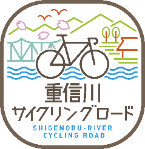 （中予地方局地域政策課企画調整係）TEL：089-909-8751　（平日8：30～17：00）Mail：chu-seisaku@pref.ehime.lg.jp重信川サイクリングロード レンタサイクル体験会誓　約　書重信川サイクリングロード活性化推進実行委員会 会長　殿 私は「重信川サイクリングロード レンタサイクル体験会」参加にあたり、以下事項に同意することを誓約し、署名します。体験会参加にあたっては、主催者及び委託業者（以下「主催者等」という）の指示に従います。体験会参加中に事故等が発生した場合、私自身及び私の家族などの関係者は、その原因の如何に問わず、主催者等が加入する傷害保険による保険給付の他は、主催者等に対し一切の補償請求は行いません。体験会参加中の自転車及びその他所持品は、自己責任で管理します。試乗車は、必ず借り受けた時と同じ状態で返却します。万が一、無理な運転や故意の事故などによって試乗車を破損させた場合は、被害額の全額を貸主（杉山輪業）に支払う（弁償）ことを約束します。主催者等及び報道機関が記録した体験会の映像・写真等が私の許可なく報道・広報用に提供、掲載されることに意義申し立てません。スポーツサイクルの利用に耐えうる健康状態です。酒気を帯びていません。暴力団関係者ではありません。感染症、その他、他人に伝染および感染する恐れのある疫病はありません。貸出日に身分証明書を携帯しており、スタッフに提示することができます。体験会当日、18歳未満の場合、親権者または18歳以上の方（以下「保護者」といいます）が同伴します。なお この場合、参加申込に際し、保護者の自筆署名と、保護者の身分証明書の提示が必要となり、保護者は本誓約書に基づく責任を本人と連帯して負います。私は「重信川サイクリングロード レンタサイクル体験会」参加にあたり、上記誓約事項を確認し、すべての項目について誓約いたします。令和４年　月　日参加者自署＿＿＿＿＿＿＿＿＿＿＿＿＿＿＿＿＿保護者自署＿＿＿＿＿＿＿＿＿＿＿＿＿＿＿＿＿　※未成年は保護者の自署も必要フリガナ氏名（保護者氏名）※性別フリガナ氏名（保護者氏名）※（　　　　　　　　　　　　）※未成年の場合のみ記入（　　　　　　　　　　　　）※未成年の場合のみ記入（　　　　　　　　　　　　）※未成年の場合のみ記入性別住所〒　　　－　　　　〒　　　－　　　　〒　　　－　　　　〒　　　－　　　　〒　　　－　　　　生年月日（西暦）　　　　年　　月　　日（西暦）　　　　年　　月　　日（西暦）　　　　年　　月　　日（西暦）　　　　年　　月　　日（西暦）　　　　年　　月　　日参加者連絡先電話番号参加者連絡先Eメール緊急連絡先電話番号（氏名）　　　　　　　　　　　　（続柄）（氏名）　　　　　　　　　　　　（続柄）（氏名）　　　　　　　　　　　　（続柄）（氏名）　　　　　　　　　　　　（続柄）※参加者の体格等に応じたスポーツバイク・ヘルメット等の準備をしますので、以下の記入をよろしくお願いします。※参加者の体格等に応じたスポーツバイク・ヘルメット等の準備をしますので、以下の記入をよろしくお願いします。※参加者の体格等に応じたスポーツバイク・ヘルメット等の準備をしますので、以下の記入をよろしくお願いします。※参加者の体格等に応じたスポーツバイク・ヘルメット等の準備をしますので、以下の記入をよろしくお願いします。※参加者の体格等に応じたスポーツバイク・ヘルメット等の準備をしますので、以下の記入をよろしくお願いします。※参加者の体格等に応じたスポーツバイク・ヘルメット等の準備をしますので、以下の記入をよろしくお願いします。身長　　　　　　　　　cm　　　　　　　　　cm　　　　　　　　　cm　　　　　　　　　cm　　　　　　　　　cm希望の自転車①自転車レンタル希望（第1～3希望）※右の□の中に、希望順（１～３）をそれぞれ記入してください※それぞれ数に限りがあり、希望に添えない場合がありますのでご了承ください。①自転車レンタル希望（第1～3希望）※右の□の中に、希望順（１～３）をそれぞれ記入してください※それぞれ数に限りがあり、希望に添えない場合がありますのでご了承ください。第□位希望：ロードバイク第□位希望：クロスバイク第□位希望：E―BIKE （スポーツ型電動アシスト付き自転車）第□位希望：ロードバイク第□位希望：クロスバイク第□位希望：E―BIKE （スポーツ型電動アシスト付き自転車）第□位希望：ロードバイク第□位希望：クロスバイク第□位希望：E―BIKE （スポーツ型電動アシスト付き自転車）希望の自転車②ヘルメットレンタル希望（希望の場合は☑）②ヘルメットレンタル希望（希望の場合は☑）□ヘルメット□ヘルメット□ヘルメット希望の自転車③レンタルサイクル利用規約への同意（同意の場合は☑）③レンタルサイクル利用規約への同意（同意の場合は☑）□同意する※①or②のレンタル希望の場合□同意する※①or②のレンタル希望の場合□同意する※①or②のレンタル希望の場合希望の自転車④レンタル不要（不要の場合は☑）※自転車保険加入者に限る④レンタル不要（不要の場合は☑）※自転車保険加入者に限る□持参（自転車＋ヘルメット）□持参（自転車）□持参（自転車＋ヘルメット）□持参（自転車）□持参（自転車＋ヘルメット）□持参（自転車）【その他特記事項】【その他特記事項】【その他特記事項】【その他特記事項】【その他特記事項】【その他特記事項】